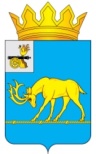 МУНИЦИПАЛЬНОЕ ОБРАЗОВАНИЕ «ТЕМКИНСКИЙ РАЙОН» СМОЛЕНСКОЙ ОБЛАСТИТЕМКИНСКИЙ РАЙОННЫЙ СОВЕТ ДЕПУТАТОВР Е Ш Е Н И Еот 28 октября 2022 года                                                                                            № 84Об утверждении структуры Администрации муниципального образования «Темкинский район» Смоленской областиВ соответствии с частью 8 статьи 37 Федерального закона                                   от 6 октября 2003 года № 131-ФЗ «Об общих принципах организации местного самоуправления в Российской Федерации», пунктом 2 части 3 статьи 21 Устава муниципального образования «Темкинский район» Смоленской области                  (новая редакция) (с изменениями), решением постоянной комиссии по законности и правопорядкуТемкинский районный Совет депутатов р е ш и л:1. Утвердить структуру Администрации муниципального образования «Темкинский район» Смоленской области согласно приложению.2. Признать утратившим силу решение Темкинского районного Совета депутатов от 24 декабря 2021 года № 118 «Об утверждении структуры Администрации муниципального образования «Темкинский район» Смоленской области».3. Настоящее решение вступает в силу со дня обнародования, подлежит размещению на официальном сайте в информационно-телекоммуникационной сети «Интернет» и применяется к правоотношениям, возникшим                                  с 1 октября 2022 года.4. Контроль за исполнением настоящего решения возложить на постоянную комиссию по законности и правопорядку (председатель А.Ф. Горностаева).Приложениек решению Темкинскогорайонного Совета депутатов от 28.10.2022  № 84Схематическое изображение структуры Администрации муниципального образования «Темкинский район» Смоленской областиГлава муниципального образования «Темкинский район»   Смоленской    областиПредседатель    Темкинского         районного    Совета    депутатовС.А. ГуляевЛ.Ю. Терёхина